ФЕДЕРАЛЬНОЕ АГЕНТСТВО ЖЕЛЕЗНОДОРОЖНОГО ТРАНСПОРТАФедеральное государственное бюджетное образовательное учреждениевысшего образования «Петербургский государственный университет путей сообщенияИмператора Александра I» (ФГБОУ ВО ПГУПС)Центр дополнительного профессионального образованиянаучно-педагогических работников и студентовПОЯСНИТЕЛЬНАЯ ЗАПИСКАФамилия, имя, отчество обучающегосяСанкт-Петербург 2024Федеральное государственное бюджетное образовательное учреждениевысшего образования«ПЕТЕРБУРГСКИЙ ГОСУДАРСТВЕННЫЙ УНИВЕРСИТЕТ ПУТЕЙ СООБЩЕНИЯ  ИМПЕРАТОРА АЛЕКСАНДРА I»(ФГБОУ ВО ПГУПС)Дополнительная профессиональная программа профессиональной переподготовки	«Экономика и управление организацией»по направлению  38.03.01 ЭкономикаУТВЕРЖДАЮРуководитель Центра_____________ Н.Е. Коклева«____» ________ 2020 г.ЗАДАНИЕна аттестационную работу обучающегосяфамилия, имя, отчество1. Тема аттестационной работы утверждена распоряжением первого проректора - проректора по учебной работе «__» _______________ 20_______ г. № 2. Срок сдачи обучающимся законченного проекта (работы, диссертации): _________ 3. Исходные данные к проекту (работе, диссертации) 4. Содержание расчетно-пояснительной записки (перечень подлежащих разработке вопросов) 5. Перечень графического материала (с точным указанием обязательных чертежей/слайдов) 6. Консультанты  с указанием относящихся к ним разделов7. Дата выдачи задания	____________ 20        года			Руководитель			__________________        	И.О. Фамилия (подпись) 		(расшифровка подписи)Задание принял к исполнению	__________________        	И.О. Фамилия(подпись) 		(расшифровка подписи)КАЛЕНДАРНЫЙ ПЛАНОбучающийся		__________________ 	И.О. Фамилия		(подпись)Руководитель 	 	__________________ 	И.О. Фамилия		(подпись)В ЭТОМ ШАБЛОНЕ РАБОТАЮТ ВСТРОЕННЫЕ СТИЛИ!При оформлении текста   маркеры в виде точек не допускаются. Только дефис.Комментарии по структуре и объему  Использовать только сквозную нумерацию таблиц и рисунков! (Таблица 1; Таблица 2.... Рисунок 1; Рисунок 2....)ТРЕБОВАНИЯ АНТИПЛАГИАТА К АТТЕСТАЦИОННОЙ РАБОТЕТребования антиплагиата к аттестационной работе, допускается не более 30-40% плагиата в тексте, то есть у вас должно быть не менее 60 процентов уникальности.СОДЕРЖАНИЕпример содержанияВВЕДЕНИЕ	71 НАИМЕНОВАНИЕ РАЗДЕЛА	91.1 Наименование подраздела	91.2 Наименование подраздела	102 НАИМЕНОВАНИЕ РАЗДЕЛА	112.1  Наименование подраздела	112.2  Наименование подраздела	113 НАИМЕНОВАНИЕ РАЗДЕЛА	123.1 Наименование подраздела	123.2 Наименование подраздела	12ЗАКЛЮЧЕНИЕ	13БИБЛИОГРАФИЧЕСКИЙ СПИСОК	14ПРИЛОЖЕНИЕ А	17ВВЕДЕНИЕВведение занимает 2-3 страницы.Введение должно содержать: причины выбора темы, оценку актуальности выбранной темы, разработанность темы,характеристику научного и практического значения выбранного направления исследования,формулировку цели и поставленных задач,определение объекта, предметов и методов исследования.Начните введение с фразы о важности, значимости избранной темы (проблемы) на современном рынке (в современных условиях), для развития теории и практики маркетинга (менеджмента), удовлетворения потребностей людей, более эффективного управления рынком.... Далее, в  подтверждение актуальности избранной темы, приведите одну-две точные цитаты авторитетных в рассматриваемой области специалистов (с указанием имен), которые занимались данной проблемой и выводы, к которым они пришли. Это  работы,  на которые в дальнейшем вы будете опираться (можно на 1 страницу).Перечислите источники, которые вы использовали для написания своей работы.Цель вашего исследования состоит в раскрытии темы. Цель - одна. Задач - несколько. Задачи - это то, что вы последовательно решаете для достижения цели.Задач должно быть от четырех до семи, они отражают содержание (структуру) работы.Поставленная цель решается посредством следующих задач:рассмотреть понятие…охарактеризовать круг субъектов…проанализировать сущность…и тому подобное. Объект исследования - лицо (лица), процесс, результат этого процесса или явление, выступающие носителями или источниками проблемы, лежащей в основе предстоящего исследования.Предмет исследования - часть объекта исследования или его свойства, которые задействованы в появлении проблемной ситуации.Таким образом, объектом исследования является более широкий, чем предмет вопрос, проблема. Другими словами, объектом выступает то, что исследуется. А предметом - то, что в этом объекте имеет научное объяснение. Таким образом, предмет исследования - более узкое понятие, чем объект исследования.Проще: исследуем объект (какой-либо) на предмет (чего-либо).Если приводятся какие-либо точные данные – не забываем о ссылках и сносках на источники!1 НАИМЕНОВАНИЕ РАЗДЕЛА1.1 Наименование подразделаПо оформлению.Если есть рисунок, то в тексте на него обязательно должна быть ссылка. Например:  Организационная структура УВРиПО представлена на рис. 1.Совет: делайте автоматическую нумерацию рисунков и таблиц. см. ссылки – вставить название.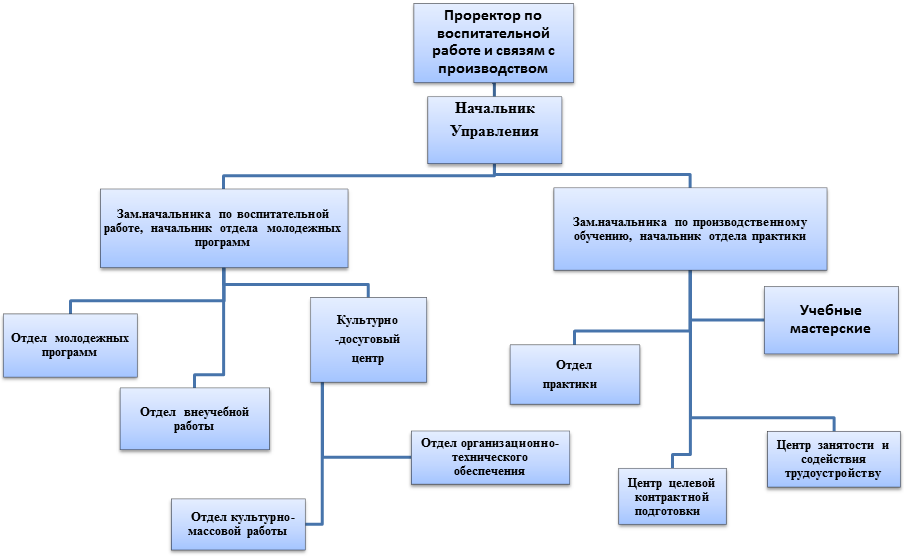 Рисунок 1 - Организационная структура УВРиПО [1] Для оформления основного текста, подписи рисунков, перечисления – используйте стили (см. панель инструментов):культурно-просветительская и воспитательная деятельность среди студентов университета;решение проблем досуга и дефицита общения;…1.2 Наименование подразделаТекст подраздела. Следите за соответствием названия раздела сути и названиям подразделов.Нарушение логики изложения и соответствие (несоответствие) заголовков и подзаголовков. хорошо видны после обновления содержания. Таблицы и рисунки нумеровать сквозным образом: 1, 2, 3….Ссылки на таблицу в тексте делать обязательно. Например: как представлено в таблице 1 …Таблица 1 - Место прохождения практики2 НАИМЕНОВАНИЕ РАЗДЕЛА2.1  Наименование подразделаБыли выявлены показатели,  по которым в дальнейшем оценим процесс и результат практики:сегментация опрошенныхоценка работы предприятияоценка работы кафедр…Анкета состоит из девятнадцати вопросов, из которых, четыре вопроса открытого типа:пожелания по организации практики; учебная группа;кафедра от которой направлены на практику;выпускающая кафедра. В этих вопросах мы не даем респонденту варианты ответов, предлагая ему отвечать на вопрос произвольно. В таких случаях возможные варианты ответов заносятся в кодификатор, в соответствии с которым на этапе обработки данных произвольные ответы респондентов кодируются перед их вводом в электронно-вычислительные машины (ЭВМ).…2.2  Наименование подразделаВ выборочном наблюдении используются понятия «генеральная совокупность» — изучаемая совокупность единиц, подлежащая изучению по интересующим исследователя признакам, и «выборочная совокупность» — случайно выбранная из генеральной совокупности некоторая ее часть. К данной выборке предъявляется требование репрезентативности, т.е. при изучении лишь части генеральной совокупности полученные выводы можно применять ко всей совокупности.3 НАИМЕНОВАНИЕ РАЗДЕЛА3.1 Наименование подразделаФакультет ЭиМКафедра: «Менеджмент и маркетинг»  - ответственная за практику, выпускающаяДанные на 12.05.2015Исследованные группы:МНБ-107 (11 чел.), МНБ-108 (7 чел.), МКБ-109 (22 чел.).Генеральная совокупность: 71 студентВыборка: 40 студентов Результаты опроса студентов остальных кафедр факультета ЭиМ размещены в ПРИЛОЖЕНИИ В.3.2 Наименование подразделаФакультет ЭиМДанные на 12.05.2015Генеральная совокупность: 197 студентов (4 курсы)	ЗАКЛЮЧЕНИЕЗаключение должно содержать краткие выводы по результатам выполненной работы (т.е. краткие выводы по ВСЕМ) разделам работы.указания на перспективу использования результатов в деятельности различных организацийвозможна постановка дальнейших задач в рамках возможных дальнейших исследований по данному направлению.ЗАКЛЮЧЕНИЕ должно соответствовать ВВЕДЕНИЮ. Т.е. необходимо показать, что поставленные во введении задачи решены.По объему заключение должно быть больше введения.БИБЛИОГРАФИЧЕСКИЙ СПИСОКБиблиографический список оформляется в соответствии с ГОСТ Р 7.0.5, ГОСТ Р 7.0.12, ГОСТ 7.1. Библиографический список должен содержать сведения об источниках, использованных при написании ВКР. В него необходимо включать только те источники, на которые были сделаны ссылки в тексте работы. При построении библиографического списка допускается алфавитный способ его формирования (по алфавиту фамилий авторов или первых слов заглавий документов). При наличии в списке документов на других языках их располагают после изданий на русском языке. При нумерации библиографического списка используется сплошная нумерация для всех библиографических описаний.Требования к количеству источников библиографического списка определяет выпускающая кафедра и указывает в методических указаниях к выполнению ВКРСсылки и библиографический списокНормативные и библиографические ссылки должны быть оформлены в тексте в соответствии с ГОСТ Р 7.0.5. Библиографические ссылки должны содержать совокупность библиографических сведений о документе, предназначенную для общей характеристики, идентификации и поиска документа - объекта ссылки. Библиографические сведения о документах формируют по ГОСТ 7.1. В приложении А приведены примеры библиографического описания различных типов документов в соответствии с ГОСТ 7.1—2003.По месту расположения в документе различают библиографические ссылки: подстрочные, вынесенные из текста документа в сноску; затекстовые, вынесенные за текст документа или его части (в выноску). Затекстовые ссылки на использованные источники следует приводить в квадратных скобках, например [12]. При этом номер должен соответствовать источнику в библиографическом списке.При дословном цитировании необходимо указать страницы в использованном источнике, например [12, с. 4].Совокупность всех библиографических ссылок оформляется как библиографический список и помещается после текста документа и всех приложений. При построении библиографического списка допускается только алфавитный способ его формирования (по алфавиту фамилий авторов или первых слов заглавий документов). Алфавитный способ расположения библиографических записей должен быть выдержан от начала до конца списка. При наличии в списке документов на других языках их располагают после изданий на русском языке. При нумерации библиографического списка используется сплошная нумерация для всех библиографических описаний.Пример:Инновационный маркетинг : учебник для бакалавриата и магистратуры / С. В. Карпова [и др.] ; под ред. С. В. Карповой. — М. : Издательство Юрайт, 2018. — 457 с. — (Серия : Бакалавр и магистр. Академический курс). — ISBN 978-5-534-00354-3. — Режим доступа : www.biblio-online.ru/book/72435A31-C11C-42E1-9E50-0CDE3679FB4B.Ершов, Е.М. Современные концепции управления рынком. [Электронный ресурс] / Е.М. Ершов, Н.Е. Коклева. — Электрон. дан. — СПб. : ПГУПС, 2017. — 57 с. — Режим доступа: https://e.lanbook.com/reader/book/93819/#1 — Загл. с экрана;Калюжнова, Н. Я. Современные модели маркетинга : учебное пособие для вузов / Н. Я. Калюжнова, Ю. Е. Кошурникова ; под общ. ред. Н. Я. Калюжновой. — 2-е изд., испр. и доп. — М. : Издательство Юрайт, 2018. — 164 с. — (Серия : Университеты России). — ISBN 978-5-534-04874-2. — Режим доступа : www.biblio-online.ru/book/C16CB37A-1015-41F7-AA7A-9683B6DDF5C4.Котлер Ф., Келлер К. Л. Маркетинг менеджмент. 14-е изд. —  Санкт-Петербург:  Питер 2014 г.— 800 с. — Электронное издание. — ISBN 978-5-496-00177-9 	– Режим доступа:  https://ibooks.ru/reading.php?productid=340124 – Загл. с экрана.Кулибанова, В. В. Маркетинг в сервисе : учебник и практикум для академического бакалавриата / В. В. Кулибанова. — М. : Издательство Юрайт, 2018. — 259 с. — (Серия : Бакалавр. Академический курс). — ISBN 978-5-9916-8765-2. — Режим доступа : www.biblio-online.ru/book/28E200D9-D9E7-496C-A3AF-BDEF45409221.Примеры библиографического описания ГОСТ 7.1—2003ПРИЛОЖЕНИЕ АВ приложениях следует помещать графический материал, таблицы большого формата, схемы, расчеты и т.д.Пример оформления приложенияИНСТИТУТ НЕПРЕРЫВНОГО ОБРАЗОВАНИЯк аттестационной работеФамилия Имя Отчество (кого?)на тему«Тема»ОбучающийсяИ.О. ФамилияРуководительаттестационной работы    подпись, датаИ.О. ФамилияИ.О. Фамилияподпись, датаучёная степень,  звание, И.О. Фамилия ИНСТИТУТ НЕПРЕРЫВНОГО ОБРАЗОВАНИЯФамилия Имя Отчество (кого?)ТемаКратко указываются исходные данные.Перечисляются основные источники, т.е. данные, необходимые для исследования: литературные источники, документация, данные проведенных ранее исследований и проч.Перечисляются требуемые разделы (вопросы, которые будут раскрыты в работе).Перечислить названия слайдов, графиков, диаграмм, схем, таблиц, чертежей и т.п., которые будут выполнены как наглядные пособия. Без номеров!!!!Раздел КонсультантПодпись, датаПодпись, датаРаздел КонсультантЗадание выдалЗадание принял----№п/пНаименование этаповАРСроки выполнения этапов АРПримечание1Сбор материалов и написание первого раздела АР2Сбор материалов и написание второго раздела АР3Сбор материалов и написание третьего раздела АР4ВведениеЗаключениеБиблиографический список6Доработка, исправления,  оформление7Представление АР руководителю на окончательную проверку Не позднее чем за десять дней до начала работы АК по направлению 10Ознакомление с отзывом руководителяЗа 5 дней до защиты АР12Подготовка доклада и презентации к докладудо  даты защиты АРЧастотаЗначенияОАО РЖД16ЗначенияТранс. НЕ РЖД2ЗначенияПрочие предприятия19ЗначенияВсего37Тип документаПример библиографического описания по ГОСТ 7.1—2003Официальные документыФедеральный закон «Об образовании в Российской Федерации» [Текст]. — М.: Омега — Л., 2014. — 134 с. О рынке ценных бумаг [Электронный ресурс]: федер. закон от 22.04.1996 № 39-ФЗ, ред. от 31.12.2017 — Режим доступа: http://base.consultant.ru/ Книга одного автораФедотов Ю. В. Методы и модели построения эмпирических производственных функций / Ю. В. Федотов. – СПб. : Изд-во СпбГУ. 1997. – 220 с.Книга двух авторовСенько, Ю. В. Педагогика понимания [Текст]: учеб. пособие для слушателей системы дополнительного профессионального пед. образования / Ю.В.Сенько, М. Н. Фроловская. – М.: Дрофа, 2007. – 191 с.Книга трёх авторовБайбородова, Л. В. Дополнительное образование детей как система психолого-педагогического сопровождения развития ребенка [Текст]:монография /Л. В. Байбородова, А. В. Золотарева, Л. Н. Серебренников.- Ярославль: Изд-во ЯГПУ,2009.-220 с.Книга четырёх и более авторовЭкономика и финансы недвижимости / Д. Л. Волков [и др.] ; под ред. Ю. В. Пашкуса. СПб. : Изд-во СпбГУ, 1999. – 186 с.Книга с указанием редактораСемь нот менеджмента / под ред. В. Красновой. А. Привалова. – Изд. 3-е, доп. – М. : Журнал Эксперт. 1998. – 424 с.Статья из журналаКущ. С. П. Маркетинговые аспекты развития межфирменных сетей: российский опыт / С. П. Кущ. А. А. Афанасьев // Российский журнал менеджмента. – 2004. – Т. 2, № 1. — С.33-52.Статья из сборникаРасков. Н. В. Формирование финансово-промышленных групп в ракурсе экономических и политических проблем в России / Н.В. Расков // Российские банки сегодня / под ред. Д. JI. Волкова [и др.]. – СПб., 2007. – С. 70-75.Описание материала, имеющего электронную и печатную версииФилиппова Л. Я. Создание контента (содержания) библиотечных веб-сайтов учебных заведений (из зарубежного опыта) // Научные и технические библиотеки. — 2002. — № 2. — С. 30—34. — [Электронный ресурс]. — Режим доступа: http://www.gpntb.ru/win/ntb/2002/2/f02_10.htmОписание ресурса удаленного доступаАнтипова. И. Лояльность персонала приобретается корректностью [Электронный ресурс] / И. Антипова // Деловой Петербург. – 2008. – 5 октября. – М. : Информационное агентство Integrum. 2008 -. – Режим доступа : http://eLintegrum.ru/nel/main.cgiДокументы на других языкахWilliamson. О. E. The mechanisms of governance / О. E. Williamson. - New York : Oxford University Press. 2006. - 429 p.2006 Annual report / BMW. - Munich. 2006. - 141 p.